Конкурсное задание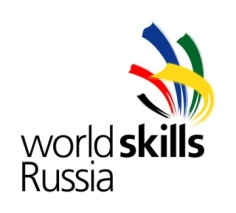 по стандартам Ворлдскиллс Россия по компетенции «18-Электромонтаж»«Электромонтажные работы»Конкурсное задание включает в себя следующие разделы:ВведениеФормы участия в конкурсеЗадание для конкурсаМодули задания и необходимое времяКритерии оценкиНеобходимые приложенияКоличество часов на выполнение задания:  3 ч 15 мин26 сентября 2020 г.ВВЕДЕНИЕ1.1. Название и описание профессиональной компетенции.1.1.1 Название профессиональной компетенции: Электромонтаж.1.1.2. Описание профессиональной компетенции.Профессиональный электрик обеспечивает безопасное и надежное снабжение электроэнергией, выполняя всю работу в соответствии с действующими сводами правил. Работа электрика включает в себя сборку, установку, тестирование и техническое обслуживание электрической проводки, оборудования, устройств, аппаратов и арматуры. Электрик также должен диагностировать и устранять неисправности систем, аппаратов и компонентов. Современный электрик должен уметь программировать и сдавать в эксплуатацию системы автоматизации домов и зданий.1.2. Область применения1.2.1. Каждый Эксперт и Участник обязан ознакомиться с данным Конкурсным заданием.1.3. Сопроводительная документация1.3.1. Поскольку данное Конкурсное задание содержит лишь информацию, относящуюся к соответствующей профессиональной компетенции, его необходимо использовать совместно со следующими документами:•	«WorldSkillsRussia».  Техническое описание. Электромонтажные работы;•	«WorldSkillsRussia». Правила проведения чемпионата•	Принимающая сторона – Правила техники безопасности и санитарные нормы.2. ФОРМЫ УЧАСТИЯ В КОНКУРСЕИндивидуальный конкурс.3. ЗАДАНИЕ ДЛЯ КОНКУРСАСодержанием конкурсного задания являются Электромонтажные работы. Участники соревнований получают пакет документов (инструкции, монтажные и принципиальные электрические схемы) утверждённые собранием экспертов перед началом соревнований. Конкурсное задание может иметь несколько модулей, выполняемых по согласованным графикам.Конкурс включает в себя монтаж схемы силового электрооборудования и выполнение наладочных работ после проверки смонтированной схемы участником и программирование.Оценка производится как в отношении работы модулей, так и в отношении процесса выполнения конкурсной работы. Окончательные аспекты критериев оценки уточняются членами жюри. Если участник конкурса не выполняет требования техники безопасности, подвергает опасности себя или других конкурсантов, такой участник может быть отстранен от конкурса.Время и детали конкурсного задания не могут быть изменены членами жюри.Конкурсное задание должно выполняться по модульно. Оценка может производится после выполнения всех модулей, а также по субкритериям.    Минимальное количество рабочих мест: 54. МОДУЛИ ЗАДАНИЯ И НЕОБХОДИМОЕ ВРЕМЯМодули и время, необходимое для выполнения КЗ приведены в таблицеМодуль 1: Монтаж электроустановки, имитирующий технологический процесс "Управление подъёмно-секционными воротами".Участнику необходимо выполнить на учебном стенде сборку и пуско-наладочные работы электрической схемы реверсивного управления асинхронного электродвигателя с использованием трехпозиционного выключателя руководствуясь принципиальной электрической схемой установки (Приложение 1 к Конкурсному заданию).Переключатель «220 В - 380 В» вводного бокса стенда устанавливается в положение «380 В».Включается вводной дифференциальный автомат вводного   бокса стенда.Зажигаются 3 белые сигнальные лампы вводного бокса стенда.Нажимается кнопка «ON» на выключателе стенда.Зажигаются 3 красные светодиода панели стенда.3-х позиционный переключатель аккуратно устанавливается в среднее положение.Включается вводной 3-х полюсный автомат сменной панели.3-х позиционный переключатель аккуратно устанавливается в левое положение.Вращается вал электродвигателя.3-х позиционный переключатель быстро и аккуратно устанавливается в правое положение.Через 3 секунды вал электродвигателя начинает вращаться в противоположном направлении.3-х позиционный переключатель быстро и аккуратно устанавливается в левое положение.Через 3 секунды вал электродвигателя начинает вращаться в первоначальном направлении.3-х позиционный переключатель быстро и аккуратно устанавливается в среднее  положение.Вал электродвигателя перестает вращаться.3-х позиционный переключатель аккуратно  устанавливается в левое положение.Нажимается и удерживается нажатой красная кнопка электротеплового реле.Вал электродвигателя перестает вращаться на время удержания нажатой красной кнопки электротеплового реле.3-х позиционный переключатель быстро и аккуратно устанавливается в среднее  положение.Вал электродвигателя перестает вращаться.Отключается вводной 3-х полюсный автомат сменной панели.Отчёт проверки схемы.Порядок проверки электроустановки перед подачей напряжения.Окончанием выполнения работ считается сообщение участника аккредитованным экспертам. Эксперты фиксируют время окончания работ в отчёте. Участник имеет право сообщить об окончании работ досрочно. В этом случае остаток времени можно будет использовать во второй и третьей попытках. Возможность использования второй и третьей попытки предоставляется только участникам, завершившим выполнение задания раньше отведённого времени. Условия, которые необходимо выполнить перед тем, как сообщить об окончании выполнения работ:Убран инструмент, очищено рабочее место;Подготовлены измерительные приборы и приспособления для проведения испытаний и измерений;Заполнен отчёт. Отчёт заполняется согласно шаблону (приложение 2);Назначенная группа экспертов проводит проверку выполнения условий.  Проверка чистоты рабочего места по окончании работ, наличие повреждений и травм. Данные заносятся в оценочную ведомость. Проверяется заполнение отчёта:Участник заполнил 100% полей – эксперты переходят к визуальному осмотру. Участник заполнил более 50% полей - эксперты указывают на незаполненные поля, заполняют их, фиксируют в оценочной ведомости (оформление отчёта – 0) и переходят к визуальному осмотру. Участник заполнил менее 50% полей - отчёт не принимается, и участник может воспользоваться второй/третьей попытками. Визуальный осмотр. Перед проведением испытаний, эксперты проводят визуальный осмотр электроустановки с целью выявления явно выраженных ошибок, способных нанести вред оборудованию и безопасности окружающих. При обнаружении, подача напряжения не производится до устранения, участник может воспользоваться второй/третьей попытками. В случае отсутствия ошибок, участник проводит измерения (сопротивление/наличие цепи заземления, сопротивления изоляции) и фиксирует полученные значения в отчёте. По окончании испытаний, эксперты заносят данные в оценочную ведомость.Коммуникативные и межличностные навыки общения оценивается в процессе представления отчетов испытаний и поиска неисправностей. Также оценивается дисциплина, отсутствие подсказок и вопросов, ответ на которые очевиден. Участник должен четко понимать значение отчетов, методику проведения испытаний и анализ результатов. Участник должен донести информацию до экспертов в доступной и понятной форме. Участник может предложить свои варианты модернизации и инноваций.Отчет проверки схемы.После монтажа всех модулей участник должен выполнить проверку безопасности и работоспособности конкурсной установки. Измерение сопротивления заземляющих проводников. Участник, в присутствии экспертов, проводит измерения сопротивления заземляющих проводников. Эксперты фиксируют полученные значения в отчёте. Полученные значения должны соответствовать нормативным документам. Подача напряжения осуществляется только на электроустановку, соответствующую безопасности.   Измерение сопротивления изоляции. Участник, в присутствии экспертов, проводит необходимые измерения сопротивления изоляции на стенде «Схемы пуска трехфазного двигателя».  Необходимо провести следующие измерения:Измерение Rиз вводного кабеля.  Измерение Rиз на стенде «Схемы пуска трехфазного двигателя».  Полученные значения должны соответствовать нормативным документам. Подача напряжения осуществляется только на электроустановку, соответствующую безопасности. Модуль 1 считается выполненными при условии подписанного отчета проверки схемы и устного доклада участника об окончании работ.Модуль 2. Программирование реле.Участнику необходимо создать программу управления реле согласно алгоритму экзаменационного задания. Среда программирования – FBD. Варианты алгоритмов программирования приведены в Приложении 3.В день С-1 экспертами вносятся 30% изменение Конкурсного задания. Путем случайного выбора определяют вариант алгоритма.  Изменение можно вносить во временные интервалы, последовательность включения в обоих модулях.5. Критерии оценкиВ данном разделе определены критерии оценки и количество начисляемых баллов (объективные и мнение судей) таблица 2. Общее количество баллов задания/модуля по всем критериям оценки составляет 30,40Таблица 2. Критерии оценки.6. Приложения к заданиюПриложение 1. Принципиальная схема управления АД;Приложение 2. Отчет проверки схемы;Приложение 3. Алгоритмы программирования и критерии оценки каждого алгоритма.Приложение 1.Принципиальная схема управления АД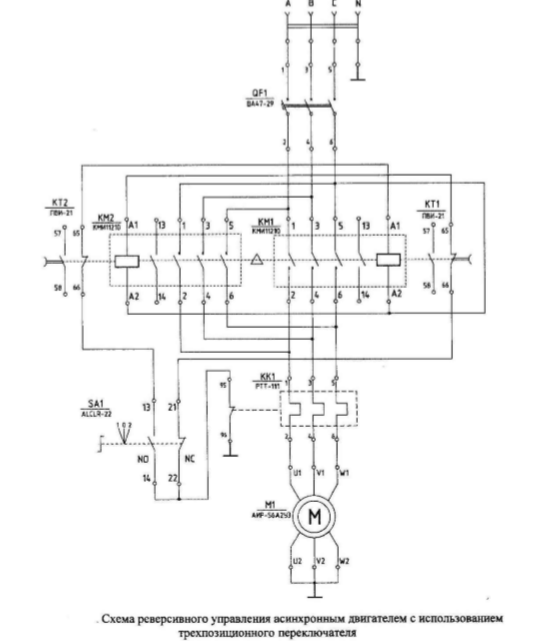 Приложение 2Отчет проверки схемы.(образец)Участник ____________________________________ Рабочее место № _____________________________ Визуальный осмотр:Проверка наличия непрерывности цепи и качества контактных соединений заземляющих и защитных проводников.Проверка сопротивления изоляции проводов, кабелей, обмоток электрических машин и аппаратовОтчет проверки схемы.Участник ____________________________________ Рабочее место № _____________________________ Визуальный осмотр:Проверка наличия непрерывности цепи и качества контактных соединений заземляющих и защитных проводников.Проверка сопротивления изоляции проводов, кабелей, обмоток электрических машин и аппаратовПриложение 3.АЛГОРИТМ 1.Система автоматического управления освещением витрины.Элементы управления и нагрузки.1-группа – общее освещение HL1.2-группа – дополнительное освещение HL2. 3-группа – минимальное освещение HL3.4-группа – декоративная подсветка HL4. SA1 – фотореле.SA2 – датчик движения.SB1 – кнопка тестирования источников света.Алгоритм работы системы.Система должна работать в двух режимах: Режим «День» активен с понедельника по воскресенье с 8:00 до 0:00.Режим «Ночь» активен с понедельника по воскресенье с 0:00 до 08:00. Режим «День»- источники света 1-группы включены.- при поступлении сигнала с SA1, источники света 2-группы включены.- при поступлении/снятии сигнала с SA2, включаются/выключаются источники света 4-группы.- при поступлении сигнала с кнопки SB1, включаются все источники света на 1 минуту.- по окончании времени режима «День», независимо от сигнала с SA1, выключаются 1-группа и 2-группа источников света, а 3-группа – включается. Режим «Ночь»- источники света 1-группы выключены.- на поступление сигнала с SA1 система не реагирует.- при поступлении/снятии сигнала с SA2, включаются/выключаются источники света 4-группы.- при поступлении сигнала с кнопки SB1, включаются все источники света на 1 минуту.- при наступлении времени режима «День», независимо от сигнала с SA1, выключаются источники света 3-группы и алгоритм повторяется в цикличной последовательности.Критерии оценки алгоритма 1.Функция 1. Режим «День» включен источник света 1-группыФункция 2. Режим «День» поступление/снятие сигнала с SA1 – включение/выключение источника света 2-группыФункция 3. Режим «День» поступление сигнала с SA2 – включение источника света 4-группыФункция 4. Режим «День» снятие сигнала с SA2 – выключение источника света 4-группыФункция 5. Режим «День» сигнал с SB1 – включение всех групп источников света на 5 секунд. Функция 6. Режим «Ночь» 1 и 2-группы источников света - выключены, 3-группа – включен  Функция 7. Режим «Ночь» поступление/снятие сигнала с SA1 – нет реакции системы.Функция 8. Режим «Ночь» поступление сигнала с SA2 – включение источника света 4-группыФункция 9. Режим «Ночь» снятие сигнала с SA2 – выключение источника света 4-группыФункция 10. Режим «Ночь» сигнал с SB1 – включение всех групп источников света на 5 секунд.АЛГОРИТМ 2Управление мешалкой для молока и сливокЭлементы управления и нагрузки.HL1 – Двигатель ВКЛHL2 – СигнализацияSA1 – Режим работы «Авто/Ручной»SA2 – Прямое управлениеSB1 – Автомат защиты двигателяSB2 – Сброс аварииSB3 – Контроль аварийной сигнализацииАлгоритм работы системы.Управление мешалкой для молока и сливок. С помощью переключателя режимов работы может быть выбран автоматический режим или режим непосредственного управления. Неисправности сигнализируются с помощью лампы.Если переключатель SA1 режимов работы находится в положении «Автоматика», то мешалка HL1 запускается немедленно. Автоматический режим означает, что мешалка включается и выключается через заданные интервалы времени (15 секунд включена, 10 секунд - пауза). Мешалка работает с этими интервалами, пока переключатель режимов работы не будет переведен в положение ВЫКЛ. При выключенном режиме «Автоматика» и включенном режиме «Прямое управление» SA2 мешалка работает без учета интервалов времени. При срабатывании автомата защиты двигателя SB1 активизируются лампа сигнализации о неисправности HL2.Интервалы, с которыми включается лампа неисправностей, устанавливаются на 3 секунды (3 секунды ВКЛ./3 секунды ВЫКЛ.). Аварийный сигнал может быть прерван с помощью кнопки сброса SB2. Если неисправность устранена, то сигнальная лампа сбрасывается. С помощью кнопки SB3 «Контроль аварийной сигнализации» можно проверить сигнальную лампу.Критерии оценки алгоритма 2.Функция 1. Режим «Автоматический» ВКЛ SA1 – двигатель включен HL1 ВКЛ без временных задержек.Функция 2. Режим «Автоматический» ВКЛ SA1 – двигатель HL1 ВКЛ 15 секунд – 10 секунд пауза, затем цикл повторяется.Функция 3. ВЫКЛ режим «Автоматический» SA1, ВЫКЛ режим «Прямое управление» SA2 – двигатель не вращается HL1 ВЫКЛ.Функция 4. ВЫКЛ режим «Автоматический» SA1, ВКЛ режим «Прямое управление» SA2 – двигатель работает без пауз HL1 ВКЛ.Функция 5. ВЫКЛ режим «Автоматический» SA1, ВКЛ режим «Прямое управление» SA2, ВКЛ автомат защиты SB2 – двигатель останавливается HL1 ВЫКЛ, HL2 сигнализирует «Авария» 3 секунды ВКЛ/3 секунды ВКЛ.Функция 6. ВЫКЛ режим «Автоматический» SA1, ВКЛ режим «Прямое управление» SA2, ВКЛ автомат защиты SB2 – двигатель останавливается HL1 ВЫКЛ, HL2 сигнализирует «Авария» 3 секунды ВКЛ/3 секунды ВКЛ. После отпускания SB2 двигатель не запускается HL1 ВЫКЛ, HL2 сигнализирует «Авария» 3 секунды ВКЛ/3 секунды ВКЛ.Функция 7. ВЫКЛ режим «Автоматический» SA1, ВКЛ режим «Прямое управление» SA2, ВЫКЛ сигнал «Авария» SB1, сброс сигнализации SB2 – сигнализация выключается HL2 ВЫКЛ.Функция 8. ВЫКЛ режим «Автоматический» SA1, ВКЛ режим «Прямое управление» SA2, ВКЛ сигнал «Авария» SB1, сброс аварии ВКЛ SB2 – двигатель не запускается HL1 ВЫКЛ, сигнализация работает HL2 3 секунды ВКЛ/3 секунды ВКЛФункция 9. ВКЛ режим «Автоматический» SA1, нажать и отпустить SB1, ВКЛ сброс аварии SB2 – система работает в режиме «Автоматический» двигатель HL1 ВКЛ 15 секунд – 10 секунд пауза, затем цикл повторяется.Функция 10. В любом режиме нажать «Контроль аварийной сигнализации» SB3 – включается HL2 не меняя режима работы системы.АЛГОРИТМ 3Внешнее и внутреннее освещение жилого домаЭлементы управления и нагрузки.HL1-источник – Внешнее освещение 1;HL2-источник – Внешнее освещение 2;HL3-источник – Внешнее освещение 3;HL4-источник – Внутреннее освещение.SA1 – Фото реле;SB1 – Сигнализатор перемещения 1;SB2 – Сигнализатор перемещения 2;SB3 – Сигнализатор перемещения 3;SB4 – Контакт тревоги;SB5 – Общий сигнализатор тревоги;Алгоритм работы системы.Система должна управлять внешним и внутренним освещением жилого дома. В темное время суток сигнализировать о приближении людей. Через сигнализатор перемещения и контакт тревоги включается внешнее и внутреннее освещение.Внешнее освещение разделено на три источника (Внешнее освещение 1, Внешнее освещение 2, Внешнее освещение 3). Для каждого источника используется собственный сигнализатор перемещения (Сигнализатор перемещения 1, Сигнализатор перемещения 2, Сигнализатор перемещения 3). Если на определенном интервале времени срабатывает один из этих сигнализаторов, то соответствующее внешнее освещение включается на 20 секунд.Диапазон времени работы системы с 17:00 до 07:00 и только в темное время суток, по сигналу от фото реле. На контакт тревоги подключен четвертый сигнализатор перемещения, который независимо от времени и темноты включает все три внешних освещения на 20 секунд. Внешние источники освещения включаются на 10 секунд через общий сигнализатор тревоги.После отключения внешнего освещения на 5 секунд включается внутреннее освещение. По сигналам от любого сигнализатора перемещения и контакта тревоги внутреннее освещение включается на 15 секунд немедленно.Критерии оценки.Функция 1. Поступление сигнала с сигнализатор перемещения 1 после 17:00 и до 07:00 в темное время сток – Включение источника 1 HL1 на 20 секунд.Функция 2. Поступление сигнала с сигнализатор перемещения 2 после 17:00 и до 07:00 в темное время сток – Включение источника 2 HL2 на 20 секунд.Функция 3. Поступление сигнала с сигнализатор перемещения 3 после 17:00 и до 07:00 в темное время сток – Включение источника 3 HL3 на 20 секунд.Функция 4. Поступление сигнала тревоги SB4 в любое время суток и не зависимо от освещения – Включение HL1, HL2, HL3 одновременно на 20 секунд.Функция 5. В период с 17:00 до 07:00 в темное время сток поступает сигнал с общий сигнализатор тревоги SB5 – Включение всех внешних источников освещения на 10 секунд.Функция 6. После отключения внешнего освещения (одновременно HL1,HL2,HL3) – HL4 светит ещё 5 секунд.Функция 7. При поступлении сигнала с SB4 и SB1 одновременно – HL4 включен на 15 секунд.Функция 8. При поступлении сигнала с SB4 и SB2 одновременно – HL4 включен на 15 секунд.Функция 9. При поступлении сигнала с SB4 и SB3 одновременно – HL4 включен на 15 секунд.Функция 10. Отсутствие реакции системы в светлое время суток и в период с 07:00 до 17:00 кроме от общего сигнала тревоги.Разработано:____________гл. региональный эксперт Семенюк М.В.№ п/пНаименование модуляРабочее времяВремя на задание1Модуль 1: Монтаж электроустановки имитирующий технологический процесс "Управление подъёмно-секционными воротами".С1 2,5 часа2Модуль 1: ПрограммированиеС1 45 минРазделКритерийОценкиОценкиОценкиРазделКритерийМнение судейОбъективнаяОбщаяAБезопасность (электрическая и личная)0,002,602,60BВвод в эксплуатацию и работа схемы1,006,308,30CВыбор проводников, планирование, проектирование0,003,003,00DМонтаж 2,003,505,50FПрограммирование0,005,005,00Итого = Итого = 3,0021,4024,40Наименование  электроустановок Произведенные проверки на  соответствие требованиям НДВывод о соответствии  показателя НДСтенд. Внешнее оборудованиеВсе оборудование подключеноСоответствуетСтенд. Внешнее оборудованиеОтсутствие поврежденийСоответствует№ п.пАдрес 1Адрес 2Rперх.измер.,Ом нормативное значениеRперх.измер.,Ом фактическое значениеВывод о соответствии1ХРКорпус стенда≤ 0,05 ОмСоответствуетn……≤ 0,05 ОмСоответствует№ п.пНаименование линииСопротивление изоляции, МОмСопротивление изоляции, МОмСопротивление изоляции, МОмСопротивление изоляции, МОмСопротивление изоляции, МОмСопротивление изоляции, МОмСопротивление изоляции, МОмСопротивление изоляции, МОмСопротивление изоляции, МОмСопротивление изоляции, МОмНормативное значение № п.пНаименование линииL1-L2L2-L3L1-L3L1-NL2-NL3-NL1-PEL2-PEL3-PEN-PEНормативное значение 1ХР-QF188810101010101010> 0.5 МОм2QF1 – КМ1888888> 0.5 МОмn……Попытка123Фактическое время16:00      __________:______:____Оставшееся время60 мин:_________:_______:___Заключение экспертной комиссииЗаключение экспертной комиссииЗаключение экспертной комиссииПодача напряженияЭкспертыЭкспертыВремя:Фамилия И.О.ПодписьПетров И.И.Иванов П.П.Сидоров С.С.Наименование  электроустановок Произведенные проверки на  соответствие требованиям НДВывод о соответствии  показателя НДСтенд. Внешнее оборудованиеВсе оборудование подключеноСтенд. Внешнее оборудованиеОтсутствие повреждений№ п.пАдрес 1Адрес 2Rперх.измер.,Ом нормативное значениеRперх.измер.,Ом фактическое значениеВывод о соответствии№ п.пНаименование линииСопротивление изоляции, МОмСопротивление изоляции, МОмСопротивление изоляции, МОмСопротивление изоляции, МОмСопротивление изоляции, МОмСопротивление изоляции, МОмСопротивление изоляции, МОмСопротивление изоляции, МОмСопротивление изоляции, МОмСопротивление изоляции, МОмНормативное значение № п.пНаименование линииL1-L2L2-L3L1-L3L1-NL2-NL3-NL1-PEL2-PEL3-PEN-PEНормативное значение Попытка123Фактическое время___:_______:______:____Оставшееся время____:_________:_______:___Заключение экспертной комиссииЗаключение экспертной комиссииЗаключение экспертной комиссииПодача напряженияЭкспертыЭкспертыВремя:Фамилия И.О.Подпись